基本信息基本信息 更新时间：2024-05-16 05:07  更新时间：2024-05-16 05:07  更新时间：2024-05-16 05:07  更新时间：2024-05-16 05:07 姓    名姓    名穆若泰穆若泰年    龄37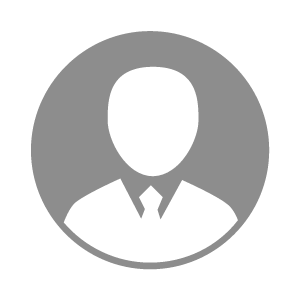 电    话电    话下载后可见下载后可见毕业院校新泰一中邮    箱邮    箱下载后可见下载后可见学    历中专住    址住    址期望月薪5000-10000求职意向求职意向饲料生产经理饲料生产经理饲料生产经理饲料生产经理期望地区期望地区济南市济南市济南市济南市教育经历教育经历就读学校：新泰市新泰一中 就读学校：新泰市新泰一中 就读学校：新泰市新泰一中 就读学校：新泰市新泰一中 就读学校：新泰市新泰一中 就读学校：新泰市新泰一中 就读学校：新泰市新泰一中 工作经历工作经历工作单位：山东久久和牧农牧集团有限公司 工作单位：山东久久和牧农牧集团有限公司 工作单位：山东久久和牧农牧集团有限公司 工作单位：山东久久和牧农牧集团有限公司 工作单位：山东久久和牧农牧集团有限公司 工作单位：山东久久和牧农牧集团有限公司 工作单位：山东久久和牧农牧集团有限公司 自我评价自我评价其他特长其他特长